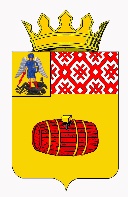 СОБРАНИЕ ДЕПУТАТОВ ВЕЛЬСКОГО МУНИЦИПАЛЬНОГО РАЙОНА АРХАНГЕЛЬСКОЙ ОБЛАСТИШЕСТОГО СОЗЫВА(165150 Архангельская область, г. Вельск, ул. Советская, 52/15 тел.: (881836) , , факс: ; e-mail: sdvelsk@yandex.ru)(двадцать вторая сессия)Р Е Ш Е Н И Е               От 04 марта 2020 года             № 280О Положении «Об управлении капитального строительства, архитектуры и экологии администрации Вельского муниципального района Архангельской области»Собрание депутатов Вельского муниципального района РЕШАЕТ:        Принять прилагаемое Положение «Об управлении капитального строительства, архитектуры и экологии администрации Вельского муниципального района Архангельской области» в первом чтении.            Председатель Собрания депутатов             Вельского муниципального района               Архангельской области                                                                Т.П. Абрамова        СОБРАНИЕ ДЕПУТАТОВ ВЕЛЬСКОГО МУНИЦИПАЛЬНОГО РАЙОНА АРХАНГЕЛЬСКОЙ ОБЛАСТИШЕСТОГО СОЗЫВА(165150 Архангельская область, г. Вельск, ул. Советская, 52/15 тел.: (881836) , , факс: ; e-mail: sdvelsk@yandex.ru)(двадцать вторая сессия)Р Е Ш Е Н И Е               От 04 марта 2020 года                № 281Об утверждении Положения «Об управлении капитального строительства, архитектуры и экологии администрации Вельского муниципального района Архангельской области»Руководствуясь Федеральным законом N 131-ФЗ от 06 октября . "Об общих принципах организации местного самоуправления в Российской Федерации", Уставом Вельского муниципального района Архангельской области, Собрание депутатов Вельского муниципального района РЕШАЕТ:          1. Утвердить прилагаемое Положение «Об управлении капитального строительства, архитектуры и экологии администрации Вельского муниципального района Архангельской области».         2. Решение Собрания депутатов МО «Вельский муниципальный район» от 29.03.2017 г. № 482 «Об утверждении Положения об Управлении капитального строительства, архитектуры и экологии администрации муниципального образования «Вельский муниципальный район» Архангельской области» признать утратившими силу.            Председатель Собрания депутатов             Вельского муниципального района               Архангельской области                                                                      Т.П. Абрамова                    Исполняющий обязанности            Главы Вельского муниципального             района Архангельской области                                                          В.В. Черняев        Утвержденорешением 22 сессии Собрания депутатов Вельского муниципального районаАрхангельской области № 281 от 04 марта 2020 годаПОЛОЖЕНИЕОБ УПРАВЛЕНИИ КАПИТАЛЬНОГО СТРОИТЕЛЬСТВА,АРХИТЕКТУРЫ И ЭКОЛОГИИ АДМИНИСТРАЦИИВЕЛЬСКОГО МУНИЦИПАЛЬНОГО РАЙОНААРХАНГЕЛЬСКОЙ ОБЛАСТИСтатья 1. Общие положения1.1.	Управление капитального строительства, архитектуры и экологии администрации Вельского муниципального района Архангельской области (далее - Управление капитального строительства, архитектуры и экологии) является самостоятельным структурным подразделением администрации  Вельского муниципального района Архангельской области, уполномоченным органом исполнительной власти по контролю за строительством муниципальных объектов, а также органом осуществляющим регулирование в области архитектуры и экологии на территории Вельского муниципального района.1.2.	Управление	капитального	строительства, архитектуры и экологии подотчетно в своей деятельности главе Вельского муниципального района Архангельской области.1.3.	Управление капитального	строительства,	архитектуры	и экологии в своей деятельности руководствуется Конституцией Российской Федерации; Федеральным законом от 06 октября 2003 № 131-ФЗ «Об общих принципах организации местного самоуправления в Российской Федерации»; Федеральным законом от 02 мая 2006 года № 59-ФЗ «О порядке рассмотрения обращений граждан Российской Федерации»; Федеральным законом от 27 июля 2010 года № 210-ФЗ «Об организации предоставления государственных и муниципальных услуг»; Федеральным законом от 29.12.2004 г. № 190-ФЗ «Градостроительный кодекс Российской Федерации»; Федеральным законом от 29.12.2004г. №191-ФЗ «О введение в действие Градостроительного Кодекса Российской Федерации»; Федеральным законом от 29.12.2004 №188-ФЗ "Жилищный кодекс Российской Федерации"; Федеральным законом «Об охране окружающей среды» от 10.01.2002 № 7-ФЗ; Федеральным законом «Об отходах производства и потребления» от 24.06.1998 № 89-ФЗ; Федеральным законом «Водный кодекс Российской Федерации» от 03.06.2006 г. № 74-ФЗ; Областным законом от 01.03.2006 г. №153-9-03 «Градостроительный кодекс Архангельской области»; Постановлением Правительства Архангельской области от 28 декабря 2010 года № 408-пп «О создании государственных информационных систем, обеспечивающих предоставление государственных услуг Архангельской области и муниципальных услуг муниципальных образований Архангельской области гражданам и организациям в электронной форме»; иными федеральными законами, указами и распоряжениями Президента Российской Федерации. Постановлениями и распоряжениями Правительства Российской Федерации, нормативными документами Федерального агентства по строительству и жилищно- коммунальному хозяйству Российской Федерации, нормативными документами других федеральных служб и Федеральных агентств органов исполнительной власти, законами и нормативными правовыми актами органов государственной власти Архангельской области, Уставом Вельского муниципального района Архангельской области и иными нормативными правовыми актами Вельского муниципального района Архангельской области, а также настоящим Положением.1.4.	 Управление	 капитального строительства,	архитектуры и экологии в своей непосредственной деятельности взаимодействует с органами и должностными лицами местного самоуправления, бюро технической инвентаризации, муниципальными учреждениями и предприятиями, проектными, научными организациями, осуществляющими строительную, природоохранную, экологическую деятельность на территории муниципального образования, а также с территориальными органами контроля и надзора, органами лицензирования строительной деятельности, государственной вневедомственной экспертизы, центрами ценообразования в строительстве.1.5.	Управление	капитального строительства, архитектуры и экологии является юридическим лицом, имеет круглую печать со своим наименованием, расчетный счет и отдельный самостоятельный баланс.1.6.	Полное наименование - Управление капитального строительства, архитектуры и экологии администрации Вельского муниципального района Архангельской области; сокращенное - УКС и экологии администрации Вельского муниципального района.1.7.	Юридический адрес: 165150, Архангельская область, г.Вельск, ул. Революционная, д. 1а. Почтовый адрес: 165150 Архангельская область, г.Вельск, ул. Революционная, д. 1а.Статья 2. Основные задачи2.1.	Организация капитального ремонта, капитального строительства и реконструкции жилых, общественно-деловых и промышленных объектов, газопроводов и объектов газового хозяйства, иных линейных объектов на территории Вельского муниципального района.2.2.	Осуществление государственной политики в области архитектуры, рекламы и экологии, сохранение историко-культурного наследия, природных ландшафтов, контроль над градостроительной деятельностью на территории Вельского муниципального района. 2.3.	Участие в формировании социальной, производственной, инженерной и транспортной инфраструктур на территории Вельского муниципального района.2.4.	Реализация государственной политики, направленной на создание экологически чистой, благоприятной среды жизнедеятельности, бережное природопользование, обеспечение экологической безопасности на территории Вельского муниципального района.Статья 3. Основные функцииУправление капитального строительства, архитектуры и экологии выполняет следующие основные функции:3.1.	По организации подготовки документов территориального планирования:3.1.1.	участвует в подготовке, обеспечивает согласование, утверждение и реализацию схемы территориального планирования района, а также внесение изменений в схему путем:-	подготовки исходных, аналитических, картографических и иных материалов, необходимых для разработки схемы территориального планирования района, внесения в схему необходимых изменений;-	участия в организации и проведении конкурса на размещение муниципального заказа на разработку схемы территориального планирования района;-	обеспечения процесса согласования схемы территориального планирования района с Российской Федерацией - в случаях, предусмотренных Градостроительным кодексом Российской Федерации; Архангельской областью; муниципальными образованиями, имеющими общую границу с районом; поселениями в составе района;-	обеспечения проверки проекта схемы территориального планирования района на соответствие требованиям законодательства, решениям утвержденных документов территориального планирования, правилам землепользования и застройки, утвержденной документации по планировке территории, техническим регламентам;-	подготовки и направления главе Вельского муниципального района заключения по результатам согласования и проверки на соответствие требованиям законодательства проекта схемы территориального планирования района с рекомендациями о ее утверждении;-	обеспечения процесса подготовки, согласования и утверждения плана (программы) реализации схемы территориального планирования района;-	осуществление мониторинга реализации схемы территориального планирования района.3.1.2.	подготавливает и представляет на утверждение главе Вельского муниципального района заключения о согласовании проектов документов территориального планирования: Российской Федерации, действие которых распространяется на территорию района; Архангельской области; муниципальных образований, имеющих общую границу районом, поселений в составе района;3.1.3.	подготавливает и представляет на утверждение главе Вельского муниципального района проекты планов подготовки документов территориального планирования совместно с районом и поселениями, входящими в его состав, муниципальными образованиями, имеющими общую границу с Вельским муниципальным районом, а также с Архангельской областью.3.2.	По организации подготовки документов территориального планирования:3.2.1.	участвует в подготовке, согласовании документов территориального планирования муниципальных образований поселений, входящих в состав Вельского муниципального района, а также обеспечивает утверждение таких документов, равно как и внесение изменений в указанные документы.3.3.	По организации подготовки документации по планировке территории:3.3.1.	участвует в организации и проведении конкурсов на размещение муниципальных заказов на разработку документации по планировке территории для размещения объектов капитального строительства местного значения района в соответствии с утвержденной схемой территориального планирования района; обеспечивает проверку подготовленной документации по планировке территории на соответствие требованиям градостроительного законодательства, а также процесс согласования и утверждения указанной документации в установленном порядке;3.3.2.	на основе утвержденной документации по планировке территории для размещения объектов капитального строительства местного значения района участвует в подготовке проектов правовых актов об изъятии, резервировании с последующим изъятием земельных участков для муниципальных нужд района;3.3.3.	участвует в проведении публичных слушаний по проектам планировки, проектам межевания;3.3.4.	осуществляет подготовку градостроительных планов земельных участков и выдает градостроительные планы земельных участков, утвержденные в установленном порядке в составе документации по планировке территории, разработанной в соответствии с утвержденной схемой территориального планирования района и документами территориального планирования муниципальных образований, входящих в состав Вельского муниципального района, в том числе в случаях, когда законодательством допускается изъятие, резервирование с последующим изъятием земельных участков для муниципальных нужд района.3.4.	По выдаче разрешений, уведомлений о соответствии планируемой реконструкции объектов капитального строительства, строительство, уведомлений о соответствии построенных объектов, разрешений на ввод объектов в эксплуатацию:3.4.1.	проводит проверку наличия и правильности оформления документации, прилагаемой к заявлению о выдаче разрешения на капитальный ремонт, реконструкцию объектов капитального строительства, строительство, ввод объекта в эксплуатацию применительно к объектам местного значения района, размещаемым в соответствии со схемой территориального планирования района и документацией по планировке территории;3.4.2.	подготавливает разрешение, уведомление о соответствии планируемой реконструкции объектов капитального строительства, строительство, уведомлений о соответствии построенных объектов, разрешений на ввод объектов в эксплуатацию или отказывает в выдаче таких разрешений, уведомлений с указанием причин отказа.3.5.	По взаимодействию с федеральными, областными, муниципальными и общественными организациями по вопросам градостроительной деятельности:3.5.1.	взаимодействует с органами архитектуры и градостроительства Архангельской области, городских и сельских поселений района, федеральными и областными надзорными органами по вопросам градостроительной деятельности на территории района;3.5.2.	в соответствии с законодательством и в необходимых случаях подготавливает и представляет на утверждение в установленном порядке проекты соглашений о передаче части полномочий Вельского муниципального района по градостроительной деятельности органа государственной власти Архангельской области, или органов государственной власти Архангельской области Вельскому муниципальному району, или поселения Вельскому муниципальному району.3.6.	По ведению информационной системы обеспечения градостроительной деятельности, осуществляемой на территории Вельского муниципального района:3.6.1.	осуществляет ведение информационной системы обеспечения градостроительной деятельности района;3.6.2.	осуществляет сбор, документирование, обработку, систематизацию, учет и хранение сведений, необходимых для осуществления градостроительной деятельности;3.6.3.	осуществляет предоставление сведений информационной системы обеспечения градостроительной деятельности	по запросам органов государственной власти Российской Федерации, Архангельской области, органов местного самоуправления, физических и юридических лиц в случаях, предусмотренных законодательством;3.6.4.	взаимодействует с органами государственной власти Архангельской области по созданию единой информационной базы данных.3.7.	По ведению инженерных изысканий для подготовки проектной документации, строительства, реконструкции объектов капитального строительства:3.7.1.	осуществляет ведение плана существующей застройки территории района (опорного дежурного плана), регистрационного плана расположения сооружений, коммуникаций связи и инженерного оборудования, мониторинга градостроительной документации, а также ведение архивного фонда инженерных геолого-геодезических изысканий для строительства на территории района;3.7.2.	принимает участие в выносе в натуру (на местность) красных линий и других линий регулирования застройки, высотных отметок, осей зданий, строений и сооружений, трасс инженерных коммуникаций, а также в установлении границ земельных участков на местности.3.8.	По организационным и иным вопросам:3.8.1.	подготавливает или обеспечивает подготовку правовых актов района по регулированию градостроительной деятельности, а также предложений по внесению изменений в такие правовые акты;3.8.2.	участвует в разработке и реализации градостроительных разделов в программах социально-экономического развития территории района;3.8.3.	осуществляет меры по сохранению и восстановлению объектов историко- культурного наследия на территории района;3.8.4.	участвует в разработке местных нормативов градостроительного проектирования;3.8.5.	в случаях, в порядке и в сроки, которые определены в соответствии с Градостроительным кодексом Российской Федерации, правовыми актами Архангельской области в сфере градостроительной деятельности, обеспечивает опубликование документации, документов, утверждаемых органами местного самоуправления района, а также осуществляет размещение такой документации и таких документов в информационную систему обеспечения градостроительной деятельности района;3.8.6.	участвует в подготовке предложений о выборе земельных участков для строительства, реконструкции существующей застройки и благоустройства территории в соответствии с градостроительной документацией;3.8.8.	участвует в проведении работ по инвентаризации земель и других объектов недвижимости и в согласовании землеустроительной документации на территории района;3.8.9.	 направляет в органы государственного строительного надзора информацию о выданных разрешениях на капитальный ремонт, реконструкцию объектов капитального строительства, строительство;3.8.10. направляет в органы государственного строительного надзора материалы, содержащие данные, указывающие на наличие события административного правонарушения в капитальном ремонте, реконструкции объектов капитального строительства строительстве;3.8.11.осуществляет взаимодействие со средствами массовой информации по вопросам архитектуры и градостроительства в пределах своей компетенции;3.8.12.рассматривает заявления и обращения граждан и юридических лиц по вопросам осуществления градостроительной деятельности и принимает решения в пределах своей компетенции;3.8.13.в пределах своей компетенции проверяет акты выполненных работ применительно к объектам местного значения Вельского муниципального района;3.8.14.в пределах своей компетенции подготавливает и проверяет сметы применительно к объектам местного значения Вельского муниципального района;3.8.15.выполняет иные функции, предусмотренные градостроительным законодательством.3.9.	По обеспечению экологической безопасности:3.9.1.	участвует в осуществлении государственного контроля по вопросам своей компетенции за использованием и охраной земель на территории муниципального образования;3.9.2.	участвует в разработке проектов нормативных правовых документов по расширению прав органов местного самоуправления в области охраны окружающей среды и природопользования;3.9.3.	осуществляет разработку и контроль за выполнением районных экологических программ;3.9.4.	организует финансовое обеспечение мероприятий, предусмотренных районными экологическими программами;3.9.5.	осуществляет контроль за соблюдением экологических норм и требований природоохранного законодательства	на муниципальных предприятиях;3.9.6.	 указывает консультативную помощь	органам местного самоуправления, поселениям и муниципальным предприятиям по вопросам охраны окружающей среды и природопользования;3.9.7.	осуществляет сбор и анализ информации по вопросам охраны окружающей среды и природопользования, образующейся у природопользователей и в специально уполномоченных органах;3.9.8.	осуществляет полномочия (пользование, управление, контроль и т.д.) в отношении водных объектов, находящихся в муниципальной собственности, а также особо охраняемых территорий местного значения на территории муниципального образования;3.9.10.организует мероприятия межпоселенческого характера по охране окружающей среды;3.9.11.участвует в организации деятельности по сбору (в том числе раздельному сбору), транспортированию, обработке, утилизации, обезвреживанию, захоронению твердых коммунальных отходов на территории Вельского муниципального района;3.9.12.в пределах своей компетенции участвует в надзорных и контрольных мероприятиях, проводимых правоохранительными органами, органами прокуратуры, иными надзорными органами;3.9.13 осуществляет контроль за соблюдением экологических норм и требований природоохранного законодательства при осуществлении деятельности хозяйствующими субъектами, расположенными на территории Вельского муниципального района, независимо от форм их собственности.3.10.	По обеспечению деятельности в сфере рекламы:3.10.1.утверждает схему размещения рекламных конструкций; 3.10.2.выполняет функции организатора проведения торгов на право заключения договоров на установку и эксплуатацию рекламных конструкций на территории Вельского муниципального района;3.10.3.выдает разрешения на установку и эксплуатацию рекламных конструкций на территории Вельского муниципального района, аннулирует такие разрешения;3.10.4.выдает предписания о демонтаже самовольно установленных рекламных конструкций на территории Вельского муниципального района;3.10.5.осуществляет	муниципальный контроль размещения рекламных конструкций в рамках действующего законодательства.3.11.	По выдаче разрешений на перевод помещения из нежилого в жилое, перевод помещения из жилого в нежилое, переустройство, перепланировку:3.11.1.проводит проверку наличия и правильности оформления документации, прилагаемой к заявлению о выдаче разрешения на перевод помещения из нежилого в жилое, перевод помещения из жилого в нежилое, переустройство, перепланировку;3.11.2.подготавливает разрешения на перевод помещения из нежилого в жилое, перевод помещения из жилого в нежилое, переустройство, перепланировку или отказывает в выдаче таких разрешений с указанием причин отказа.3.12.	В области планирования, реализации и учёта муниципальных заказов:3.12.1.	принимает участие в разработке перспективных и годовых планов капитального строительства,реконструкции объектов капитального строительства и обеспечивает их согласование в установленном порядке;3.12.2.	участвует в разработке в установленном порядке титульных списков строек, а также внутрипостроечных титульных списков;3.12.3.	принимает участие в разработке и реализации федеральных и областных программ в сфере строительства, капитального ремонта, реконструкции объектов капитального строительства и газификации района;3.12.4.	разрабатывает и реализует районные программы в сфере строительства, капитального ремонта, реконструкции объектов капитального строительства и газификации района;3.12.5.	разрабатывает проекты нормативных правовых актов в пределах своей компетенции;3.12.6.	готовит заявки для включения объектов в областные программы по строительству, капитальному ремонту, реконструкции объектов капитального строительства и газификации района;3.12.7.	участвует в разработке концепций и долгосрочных программ развития территории, обеспечивает контроль за выполнением намеченных мероприятий;3.12.8.	представляет своевременную отчетность по программным мероприятиям в профильные министерства Архангельской области;3.12.9.	в рамках своих полномочий принимает участие в подготовке конкурсной документации для размещения муниципальных заказов на разработку проектной документации, а также на строительство, капитальный ремонт и реконструкцию объектов капитального строительства,финансируемых из бюджета района;3.12.10.	принимает участие в заключении с соответствующими организациями договоров (контрактов)	на выполнение проектно-изыскательских работ, строительно-монтажных и ремонтных работ.3.13.	В области обеспечения разработки проектно-сметной документации:3.13.1.	обеспечивает выдачу проектной организации исходных данных для проектирования;3.13.2.	подготавливает	совместно	с проектно-изыскательскимиорганизациями задания на разработку проектно-сметной документации, проводит её согласование в установленном порядке;3.13.3.	заключает с соответствующими организациями договоры на выполнение проектно-изыскательских работ;3.13.4.	согласовывает с проектной организацией календарный график разработки и выдачи проектно-сметной документации, осуществляет контроль за его выполнением;3.13.5.	организует государственную экспертизу разработанной проектно-сметной документации;3.13.6.	организует проведение в установленном порядке согласование, утверждение и переутверждение проектно-сметной документации (с определением договорной цены), а также внесение в соответствующую документацию исправлений по замечаниям и заключениям подрядных организаций и органов экспертизы;3.13.7.	принимает своевременные меры и осуществляет контроль за устранением выявленных дефектов в проектно-сметной документации, ее пересмотр (в случае необходимости) и недопущение необоснованного увеличения сметной стоимости строительства.3.14.	В области финансирования, учета и отчетности:3.14.1.	определяет и согласовывает с подрядчиком договорные цены на строительство, капитальный ремонт, реконструкцию объектов капитального строительства в соответствии с действующими нормативными документами;3.14.2.	оформляет в установленные сроки договоры подряда на капитальное строительство (при строительстве объектов «под ключ» - с учетом их особенностей), капитальный ремонт, реконструкцию объектов капитального строительства, с генеральным подрядчиком;3.14.3.	с согласия генерального подрядчика обеспечивает заключение договоров с соответствующими организациями на выполнение проектных, шефмонтажных и пусконаладочных работ, проведения комплексного опробования оборудования (вхолостую и на рабочих режимах) с участием проектных, подрядных строительных и монтажных организаций, а при необходимости и заводов-изготовителей оборудования;3.14.4.	ведет оперативный и статистический учет, составляет и представляет в установленном порядке соответствующими органам отчетность по всем видам деятельности по утвержденным формам в установленные сроки и несет ответственность за ее достоверность;3.14.5.	проверяет цены и предъявленные к оплате документы подрядных организаций, поставщиков, проектно-изыскательских и других организаций за выполненные работы, поставленную продукцию и оказанные услуги;3.14.6.	учитывает и контролирует расходование сметного лимита, а также достоверность затрат по объектам строительства, капитального ремонта, реконструкции объектов капитального строительства;3.14.7.	осуществляет в установленном порядке контроль за оплатой на основании подписанных им документов об объеме и стоимости выполненных работ, а также окончательные расчеты по законченным объектам строительства, капитальным ремонтам, реконструкцией объектов капитального строительства;3.14.8.	своевременно предъявляет претензии к подрядным организациям, поставщикам, проектно-изыскательским и другим организациям об уплате неустойки (штрафа) за невыполнение и ненадлежащее выполнение договорных обязательств;3.14.9.	дает разъяснения по техническим и финансовым вопросам государственным контролирующим органам;3.14.10.осуществляет контроль за соблюдением проектных решений, сроков строительства, капитального ремонта, реконструкции объектов капитального строительства и требований нормативных документов, в том числе качества строительно-монтажных работ, соответствия стоимости строительства утвержденным в установленном порядке проектам и сметам;3.14.11.принимает своевременные меры и осуществляет контроль за устранением выявленных дефектов в проектно-сметной документации, ее пересмотр (в случае необходимости) и недопущение необоснованного увеличения сметной стоимости строительства;3.14.12.осуществляет контроль за соответствием объемов и качества выполненных и предъявленных к оплате строительно-монтажных работ проектно-сметной документации, с выдачей при необходимости предписания;3.14.13.проводит учет объемов и стоимости принятых и оплаченных строительно-монтажных работ, а также объемов и стоимости некачественно выполненных подрядной организацией строительно-монтажных работ и затрат на устранение дефектов и переделок;3.14.15.утверждает к производству работ рабочую документацию, сметы на дополнительные работы в пределах сметного лимита;3.14.16.осуществляет учет незавершенного строительством объектов муниципального района.3.15. 	В области освоения строительных площадок:3.15.1.	принимает участие в работе комиссий по выбору площадки для строительства и осуществляет оформление и передачу в установленном порядке генеральным подрядным организациям в согласованные с ними сроки документы о решении соответствующих управлений и отделов администрации об отводе земельных участков под строительство и о разрешении соответствующих эксплуатационных органов на:-	производство работ в зоне воздушных линий, электропередач и линий связи в полосе отвода железных дорог, в местах прохождения подземных коммуникаций (кабельных, газопроводных канализационных и других), расположенных на строительной площадке;пользование на период строительства, капитального ремонта, реконструкции объектов капитального строительства электроэнергией, газом, водой и паром от существующих источников в соответствии с проектом организации строительства, капитального ремонта, реконструкции объектов капитального строительства в случае отсутствия у заказчика собственных объектов газо-, водо-, паро- и энергоснабжения;-	вырубку деревьев;3.15.2.	обеспечивает разработку геодезической разбивочной основы для строительства.3.16.	В области строительства, капитального ремонта, реконструкции объектов капитального строительства и надзора за строительством, капитальным ремонтом, реконструкцией объектов капитального строительства:3.16.1.	осуществляет контроль и технический надзор за строительством, реконструкцией и капитальным ремонтом с соблюдением всех правил ведения работ согласно строительным нормам;3.16.2.	утверждает перечень лиц, которые от имени отдела (заказчика) уполномочены осуществлять контроль и технический надзор за проведением строительно-монтажных работ и проверку качества используемых материалов, конструкций и оборудования, требуя при этом сертификаты качества, паспорта и другие нормативные документы на применяемые материалы и оборудование, принимать скрытые и законченные работы и давать предписания о прекращении или временной приостановке работ;3.16.3.	передает подрядчику документы об отводе земли, необходимые согласования и разрешения;3.16.4.	сообщает подрядчику установленные места складирования и вывоза грунта, мусора, карьеров для завоза недостающего грунта, точки подключения к действующим инженерным сетям и др.;3.16.5.	передает подрядчику в производство работ утвержденную и прошедшую экспертизу проектно-сметную документацию;3.16.6.	утверждает графики выполнения работ;3.16.7.	проверяет наличие необходимых лицензий, сертификатов и членство в СРО у исполнителей работ;3.16.8.	производит освидетельствование скрытых работ и промежуточную приемку ответственных конструкций;3.16.9.	принимает от подрядчика законченные работы в соответствии с условиями договора;3.16.10. контролирует исполнение гарантийных обязательств подрядчиков; 3.16.11.создает комиссию по контрольному обмеру объема ранее выполненных работ и затрат;3.16.12.осуществляет контроль исполнения строительными организациями требований строительного контроля;3.16.13.осуществляет контроль наличия и правильности ведения первичной исполнительной технической документации подрядчика;3.16.14.взаимодействует с проектными организациями, осуществляющими авторский надзор по строящимся объектам;3.16.15.проверяет цены и предъявленные к оплате документы подрядных организаций, проектно-изыскательских и других организаций за выполненные работы.3.17.	В области приемки в эксплуатацию законченных строительством объектов:3.17.1.	представляет (совместно с подрядными организациями при Госприемке) необходимые документы государственной приемочной комиссии по законченным строительством объектам;3.17.2.	несет ответственность в соответствии с действующим законодательством, за приемку в эксплуатацию объектов, построенных с нарушением требований нормативных документов и проектной документации;3.17.3.	передает после приемки государственной приемочной комиссии законченные строительством объекты эксплуатирующим организациям, а также проектно-сметную и техническую документацию, разработанную до начала и в процессе строительства, акты рабочей, государственной приемочной комиссии со всеми приложениями;3.17.4.	 организует приемку и ввод в эксплуатацию законченного строительством объекта.3.18.	Осуществляет архивное хранение проектно-сметной документации.3.19.	В области составления смет на капитальный ремонт, реконструкцию объектов капитального строительства, обследования зданий и сооружений, консервации объектов незавершенного строительства:3.19.1.	составляет задания на обследование зданий и сооружений специализированными организациями, оформляет договора, производит приемку работ;3.19.2.	составляет сметную документацию на ремонтно-строительные работы объектов муниципальной собственности на основании заявок и утверждённых ведомостей объёмов работ;3.19.3.	рассматривает и представляет на утверждение документацию по капитальному ремонту, разработанную проектной организацией, передает проектно-сметную документацию на экспертизу достоверности сметной документации;3.19.4.	составляет и предоставляет в установленном порядке расчеты потребности в общестроительных материалах, конструкциях, изделиях на ремонтно-строительные работы;3.19.5.	привлекает в установленном порядке, в том числе и на договорной основе, сторонние организации и отдельных специалистов для проведения обследования зданий;3.19.6.	принимает участие в комиссиях, назначенных распоряжениями главы администрации муниципального образования по обследованию зданий и сооружений, составлению актов по обследованию зданий и сооружений на капитальный ремонт, реконструкцию объектов капитального строительства;3.19.7.	участвует в освидетельствовании объектов, зданий и сооружений, подлежащих консервации, и в оформлении документов на консервацию или временное прекращение строительства, а также оценке их технического состояния при возобновлении работ;3.19.8.	участвует в обследовании жилых помещений муниципального жилищного фонда с целью признания жилого помещения пригодным (непригодным) для постоянного проживания.3.20.	Обеспечивает в процессе выполнения функциональных обязанностей соблюдение договорной, плановой, финансовой и платежной дисциплины.3.21.	Оказывает организационную и методическую помощь органам местного самоуправления городских и сельских поселений в вопросах своей компетенции.3.22.	Обрабатывает корреспонденцию по вопросам деятельности Управления капитального строительства, архитектуры и экологии, поступающую в адрес администрации, ведет прием и переписку с предприятиями и гражданами.Статья 4. Права и обязанности Управления капитального строительства, архитектуры и экологии4.1.	Запрашивать и получать в установленном порядке от органов государственной власти и органов местного самоуправления, предприятий, учреждений и организаций всех форм собственности, граждан и общественных объединений необходимые для исполнения своих функций информацию и материалы.4.2.	Давать разъяснения по вопросам применения норм и правил в области строительства, архитектуры и экологии.4.3.	Отклонять от согласования градостроительную и проектную документацию, выполненную с нарушениями действующих норм и правил, а также предложения по размещению объектов строительства и предоставлению земельных участков с нарушением утвержденной градостроительной документации.4.4.	Беспрепятственно посещать объекты строительства, запрашивать и получать от участников проектную и исполнительную документацию. Требовать в случае грубого нарушения проектов, СНиП, ГОСТ, которые могут привести к снижению надежности зданий и сооружений, проведения вскрытия отдельных конструктивных элементов, дополнительных обследований, приостановки строительства или выпуска строительных материалов и конструкций.4.5.	Заключать с территориальными органами архитектуры и градостроительства и иными местными органами архитектуры и градостроительства соглашения о взаимодействии в области архитектуры и градостроительства.4.6.	Своевременно в пределах должностных полномочий рассматривать обращения граждан, учреждений, предприятий, запросы депутатов, органов государственной власти и разрешать их в порядке, установленном законодательством и нормативными правовыми актами органов местного самоуправления.4.7.	Применять предусмотренные законодательством РФ меры предупредительного и профилактического характера, направленные на недопущение или пресечение нарушений юридическими лицами и гражданами обязательных требований в установленной сфере деятельности, а также меры по ликвидации последствий указанных нарушений.Статья 5. Права, обязанности и ответственность начальника управления капитального строительства, архитектуры и экологии5.1.	Управление капитального строительства, архитектуры и экологии Вельского муниципального района Архангельской области возглавляет начальник управления, назначаемый и освобождаемый от должности главой Вельского муниципального района.5.2.	Начальник управления руководит деятельностью управления и несет персональную ответственность за своевременную, качественную и достоверную, юридически обоснованную отчетность и информацию, исходящую от Управления, а также за выполнение возложенных на управление капитального строительства, архитектуры и экологии задач и функций.5.3.	Без доверенности действует от имени Управления, представляет его интересы в суде и правоохранительных органах, иных органах власти и управления, выдает доверенности, в т.ч. работникам правового отдела Вельского муниципального района Архангельской области.5.4.	Определяет полномочия и распределяет обязанности между работниками Управления, разрабатывает и утверждает в соответствии с установленным порядком должностные инструкции работников Управления.5.5.	По согласованию с главой Вельского муниципального района, утверждает в пределах установленной сметы штатное расписание и внутреннюю структуру управления.5.6.	Назначает и освобождает от должности в соответствии с трудовым законодательством работников управления.5.7.	Применяет к работникам меры поощрения и налагает на них дисциплинарные взыскания в соответствии с действующим законодательством.5.8.	Обеспечивает соблюдение финансовой и учетной дисциплины в управлении.5.9.	Рассматривает заявления, предложения и жалобы граждан, поступающие в адрес управления.5.10.	Подписывает от имени управления служебную документацию в соответствии с компетенцией управления.5.11.	Издает приказы по вопросам организации деятельности управления и личному составу.5.12.	Исполняет иные функции по вопросам, отнесенным к его компетенции.5.14. Несет ответственность за состояние учета, своевременность и полноту предоставления отчетности, в том числе статистической, по установленным формам в соответствующие органы.Статья 6. Заключительные положения6.1.	Деятельность Управления осуществляется на основании годовых и текущих планов исходя из необходимости обеспечения выполнения полномочий и функций, возложенных на Управление.6.2.	Имущество управления капитального строительства, архитектуры и экологии является муниципальной собственностью, принадлежит ему на праве оперативного управления и не может быть продано, сдано в аренду, внесено в залог или использовано иным способом не по назначению без согласия собственника имущества.6.3.	Финансирование расходов на содержание управления производится из средств бюджета в порядке, определяемом бюджетным законодательством.6.4.	Реорганизация, переименование и ликвидация управления осуществляется в соответствии с решением Собрания депутатов Вельского муниципального района Архангельской области о внесении изменений в структуру Вельского муниципального района Архангельской области, в порядке, установленном действующим законодательством.Статья 7. Переходные положения7.1. Установить, что наименование Управления капитального строительства, архитектуры и экологии администрации Вельского муниципального района, его органов и должностных лиц, а также наименования муниципальных программ, правовых актов, договоров (соглашений), принятых до момента утверждения настоящего Положения, считать равнозначными наименованиям, указанным в настоящем положении.